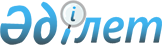 О внесении изменений в решение маслихата области Абай от 14 декабря 2022 года № 11/66-VIІ "Об областном бюджете на 2023-2025 годы"Решение маслихата области Абай от 28 июля 2023 года № 5/34-VIIІ
      Маслихат области Абай РЕШИЛ:
      1. Внести в решение маслихата области Абай "Об областном бюджете на 2023-2025 годы" от 14 декабря 2022 года № 11/66-VIІ следующие изменения:
      пункт 1 изложить в новой редакции:
      "1. Утвердить областной бюджет на 2023-2025 годы согласно приложениям 1, 2, 3 соответственно, в том числе на 2023 год в следующих объемах:
      1) доходы – 318 965 421,0 тысяч тенге:
      налоговые поступления – 8 718 579,0 тысяч тенге;
      неналоговые поступления – 4 523 160,4 тысяч тенге;
      поступления от продажи основного капитала – 0,0 тысяч тенге;
      поступления трансфертов – 305 723 681,6 тысяч тенге;
      2) затраты – 320 687 750,6 тысяч тенге;
      3) чистое бюджетное кредитование – 2 915 501,0 тысяч тенге:
      бюджетные кредиты – 12 106 247,0 тысяч тенге;
      погашение бюджетных кредитов – 9 190 746,0 тысяч тенге;
      4) сальдо по операциям с финансовыми активами – 0,0 тысяч тенге:
      приобретение финансовых активов – 0,0 тысяч тенге;
      поступления от продажи финансовых активов государства – 0,0 тысяч тенге;
      5) дефицит (профицит) бюджета – -4 637 830,6 тысяч тенге;
      6) финансирование дефицита (использование профицита) бюджета – 4 637 830,6 тысяч тенге:
      поступление займов – 11 806 247,0 тысяч тенге;
      погашение займов – 9 186 002,0 тысяч тенге;
      используемые остатки бюджетных средств – 2 017 585,6 тысяч тенге.";
      пункт 2 изложить в новой редакции:
      "2. Установить на 2023 год:
      нормативы распределения доходов в бюджет Бородулихинского района по социальному налогу – 60,2 процента, индивидуальному подоходному налогу с доходов, облагаемых у источника выплаты – 62,4 процента;
      нормативы распределения доходов в бюджет города Семей по социальному налогу – 95,8 процента, индивидуальному подоходному налогу с доходов, облагаемых у источника выплаты – 97 процентов;
      нормативы распределения доходов в бюджеты районов (городов областного значения) по социальному налогу, индивидуальному подоходному налогу с доходов, облагаемых у источника выплаты, индивидуальному подоходному налогу с доходов, не облагаемых у источника выплаты, индивидуальному подоходному налогу с доходов иностранных граждан, не облагаемых у источника выплаты, корпоративному подоходному налогу с юридических лиц, за исключением поступлений от субъектов крупного предпринимательства и организаций нефтяного сектора в размере 100 процентов.";
      пункт 11-1 изложить в новой редакции: 
      "11-1. Предусмотреть в областном бюджете на 2023 год целевые текущие трансферты из республиканского бюджета на:
      проведение противоэпизоотических мероприятий;
      субсидирование возмещения расходов, понесенных национальной компанией в сфере агропромышленного комплекса при реализации продовольственного зерна для регулирующего воздействия на внутренний рынок;
      обеспечение прав и улучшение качества жизни лиц с инвалидностью в Республике Казахстан;
      обеспечение социальной поддержки граждан по вопросам занятости;
      увеличение оплаты труда педагогов организаций дошкольного образования;
      увеличение размера государственной стипендии обучающимся в организациях технического и профессионального, послесреднего образования;
      материально-техническое оснащение организаций здравоохранения на местном уровне в рамках пилотного национального проекта "Модернизация сельского здравоохранения";
      приобретение жилья коммунального жилищного фонда для социально уязвимых слоев населения.
      Распределение целевых текущих трансфертов из республиканского бюджета бюджетам районов (городов областного значения) на 2023 год определяется постановлением акимата области Абай.";
      приложение 1 к указанному решению изложить в редакции согласно приложению к настоящему решению.
      2. Настоящее решение вводится в действие с 1 января 2023 года. Областной бюджет на 2023 год
					© 2012. РГП на ПХВ «Институт законодательства и правовой информации Республики Казахстан» Министерства юстиции Республики Казахстан
				
      Исполняющий обязанности председателя маслихата области Абай 

У. Майжанов
Приложение к решению
маслихата области Абай
от 28 июля 2023 года
№ 5/34-VIІI
Приложение 1 к решению
маслихата области Абай
от 14 декабря 2022 года
№ 11/66-VIІ
Категория
Категория
Категория
Категория
Сумма (тысяч тенге)
Класс
Класс
Класс
Сумма (тысяч тенге)
Подкласс
Подкласс
Сумма (тысяч тенге)
Наименование
1
2
3
4
5
I. Доходы
318 965 421,0
1
Налоговые поступления
8 718 579,0
01
Подоходный налог
1 087 131,4
2
Индивидуальный подоходный налог
1 087 131,4
03
Социальный налог
918 612,6
1
Социальный налог
918 612,6
05
Внутренние налоги на товары, работы и услуги
6 712 835,0
3
Поступления за использование природных и других ресурсов
6 646 050,0
4
Сборы за ведение предпринимательской и профессиональной деятельности
66 785,0
2
Неналоговые поступления 
4 523 160,4
01
Доходы от государственной собственности
1 796 482,0
1
Поступления части чистого дохода государственных предприятий
47 802,0
5
Доходы от аренды имущества, находящегося в государственной собственности
85 787,0
7
Вознаграждения по кредитам, выданным из государственного бюджета
1 662 893,0
03
Поступления денег от проведения государственных закупок, организуемых государственными учреждениями, финансируемыми из государственного бюджета
1 952,0
1
Поступления денег от проведения государственных закупок, организуемых государственными учреждениями, финансируемыми из государственного бюджета
1 952,0
04
Штрафы, пени, санкции, взыскания, налагаемые государственными учреждениями, финансируемыми из государственного бюджета, а также содержащимися и финансируемыми из бюджета (сметы расходов) Национального Банка Республики Казахстан
1 984 841,4
1
Штрафы, пени, санкции, взыскания, налагаемые государственными учреждениями, финансируемыми из государственного бюджета, а также содержащимися и финансируемыми из бюджета (сметы расходов) Национального Банка Республики Казахстан, за исключением поступлений от организаций нефтяного сектора, в Фонд компенсации потерпевшим и Фонд поддержки инфраструктуры образования
1 984 841,4
06
Прочие неналоговые поступления
739 885,0
1
Прочие неналоговые поступления
739 885,0
3
Поступления от продажи основного капитала
0,0
4
Поступления трансфертов
305 723 681,6
01
Трансферты из нижестоящих органов государственного управления 
35 668 419,6
2
Трансферты из районных (городов областного значения) бюджетов
35 668 419,6
02
Трансферты из вышестоящих органов государственного управления
270 055 262,0
1
Трансферты из республиканского бюджета
270 055 262,0
Функциональная группа
Функциональная группа
Функциональная группа
Функциональная группа
Функциональная группа
Сумма (тысяч тенге)
Функциональная подгруппа
Функциональная подгруппа
Функциональная подгруппа
Функциональная подгруппа
Сумма (тысяч тенге)
Администратор бюджетных программ
Администратор бюджетных программ
Администратор бюджетных программ
Программа
Программа
Наименование
1
2
3
4
5
6
II. Затраты
320 687 750,6
1
Государственные услуги общего характера
3 533 333,1
1
Представительные, исполнительные и другие органы, выполняющие общие функции государственного управления
2 579 416,1
110
Аппарат маслихата области
130 306,0
001
Услуги по обеспечению деятельности маслихата области
91 071,0
003
Капитальные расходы государственного органа
11 794,0
005
Повышение эффективности деятельности депутатов маслихатов
27 441,0
120
Аппарат акима области
1 984 787,1
001
Услуги по обеспечению деятельности акима области
1 546 329,4
004
Капитальные расходы государственного органа
53 538,9
007
Капитальные расходы подведомственных государственных учреждений и организаций
107 105,8
009
Обеспечение и проведение выборов акимов 
244 000,0
113
Целевые текущие трансферты нижестоящим бюджетам
33 813,0
282
Ревизионная комиссия области
383 350,0
001
Услуги по обеспечению деятельности ревизионной комиссии области
355 552,0
003
Капитальные расходы государственного органа
27 798,0
752
Управление общественного развития области
80 973,0
075
Обеспечение деятельности Ассамблеи народа Казахстана области
80 973,0
2
Финансовая деятельность
303 401,0
257
Управление финансов области
184 192,0
001
Услуги по реализации государственной политики в области исполнения местного бюджета, управления коммунальной собственностью и бюджетного планирования
177 750,0
009
Приватизация, управление коммунальным имуществом, постприватизационная деятельность и регулирование споров, связанных с этим
1 200,0
013
Капитальные расходы государственного органа 
5 242,0
718
Управление государственных закупок области
119 209,0
001
Услуги по реализации государственной политики в области государственных закупок на местном уровне
119 209,0
5
Планирование и статистическая деятельность
250 516,0
258
Управление экономики и бюджетного планирования области
250 516,0
001
Услуги по реализации государственной политики в области формирования и развития экономической политики, системы государственного планирования
240 453,0
005
Капитальные расходы государственного органа
63,0
061
Экспертиза и оценка документации по вопросам бюджетных инвестиций и государственно-частного партнерства, в том числе концессии
10 000,0
9
Прочие государственные услуги общего характера
400 000,0
288
Управление строительства, архитектуры и градостроительства области
400 000,0
061
Развитие объектов государственных органов
400 000,0
2
Оборона
1 038 603,7
1
Военные нужды
249 644,2
120
Аппарат акима области
249 644,2
010
Мероприятия в рамках исполнения всеобщей воинской обязанности
186 570,0
011
Подготовка территориальной обороны и территориальная оборона областного масштаба
63 074,2
2
Организация работы по чрезвычайным ситуациям
788 959,5
120
Аппарат акима области
209 795,5
012
Мобилизационная подготовка и мобилизация областного масштаба
209 795,5
287
Территориальный орган, уполномоченных органов в области чрезвычайных ситуаций природного и техногенного характера, гражданской обороны, финансируемый из областного бюджета
564 164,0
002
Капитальные расходы территориального органа и подведомственных государственных учреждений
496 333,0
004
Предупреждение и ликвидация чрезвычайных ситуаций областного масштаба
67 831,0
288
Управление строительства, архитектуры и градостроительства области
15 000,0
010
Развитие объектов мобилизационной подготовки и чрезвычайных ситуаций
15 000,0
3
Общественный порядок, безопасность, правовая, судебная, уголовно-исполнительная деятельность
7 699 231,0
1
Правоохранительная деятельность
7 699 231,0
252
Исполнительный орган внутренних дел, финансируемый из областного бюджета
7 699 231,0
001
Услуги по реализации государственной политики в области обеспечения охраны общественного порядка и безопасности на территории области
7 150 508,6
003
Поощрение граждан, участвующих в охране общественного порядка
3 671,0
006
Капитальные расходы государственного органа
545 051,4
4
Образование
147 579 303,1
1
Дошкольное воспитание и обучение
12 323 570,0
261
Управление образования области
12 323 570,0
081
Дошкольное воспитание и обучение
6 282 676,0
202
Реализация государственного образовательного заказа в дошкольных организациях образования
6 040 894,0
2
Начальное, основное среднее и общее среднее образование
114 540 927,5
261
Управление образования области
101 690 108,8
003
Общеобразовательное обучение по специальным образовательным учебным программам
2 436 933,0
006
Общеобразовательное обучение одаренных детей в специализированных организациях образования
1 765 928,0
055
Дополнительное образование для детей и юношества
3 246 798,0
082
Общеобразовательное обучение в государственных организациях начального, основного и общего среднего образования
66 280 279,8
083
Организация бесплатного подвоза учащихся до ближайшей школы и обратно в сельской местности
6 352,0
203
Реализация подушевого финансирования в государственных организациях среднего образования
27 953 818,0
285
Управление физической культуры и спорта области
4 661 733,7
006
Дополнительное образование для детей и юношества по спорту
4 661 733,7
288
Управление строительства, архитектуры и градостроительства области
8 189 085,0
012
Строительство и реконструкция объектов начального, основного среднего и общего среднего образования
163 922,0
069
Строительство и реконструкция объектов дополнительного образования
4 805,0
205
Строительство объектов начального, основного среднего и общего среднего образования в рамках пилотного национального проекта "Комфортная школа"
8 020 358,0
4
Техническое и профессиональное, послесреднее образование
12 693 516,0
253
Управление здравоохранения области
468 463,0
043
Подготовка специалистов в организациях технического и профессионального, послесреднего образования
468 463,0
261
Управление образования области
12 217 356,0
024
Подготовка специалистов в организациях технического и профессионального образования
12 147 012,0
025
Подготовка специалистов в организациях послесреднего образования
70 344,0
288
Управление строительства, архитектуры и градостроительства области
7 697,0
099
Строительство и реконструкция объектов технического, профессионального и послесреднего образования
7 697,0
5
Переподготовка и повышение квалификации специалистов
1 982 474,8
120
Аппарат акима области
9 784,4
019
Обучение участников избирательного процесса
9 784,4
253
Управление здравоохранения области
448 849,8
003
Повышение квалификации и переподготовка кадров
448 849,8
261
Управление образования области
1 523 840,6
052
Повышение квалификации, подготовка и переподготовка кадров в рамках Государственной программы развития продуктивной занятости и массового предпринимательства на 2017 – 2021 годы "Еңбек"
1 523 840,6
6
Высшее и послевузовское образование
1 076 073,8
253
Управление здравоохранения области
28 291,0
057
Подготовка специалистов с высшим, послевузовским образованием и оказание социальной поддержки обучающимся
28 291,0
261
Управление образования области
1 047 782,8
057
Подготовка специалистов с высшим, послевузовским образованием и оказание социальной поддержки обучающимся
1 047 782,8
9
Прочие услуги в области образования
4 962 741,0
253
Управление здравоохранения области
11 475,0
034
Капитальные расходы государственных организаций образования системы здравоохранения
11 475,0
261
Управление образования области
4 951 266,0
001
Услуги по реализации государственной политики на местном уровне в области образования
627 534,0
005
Приобретение и доставка учебников, учебно-методических комплексов для государственных организаций образования
569 156,0
007
Проведение школьных олимпиад, внешкольных мероприятий и конкурсов областного, районного (городского) масштабов
389 417,0
011
Обследование психического здоровья детей и подростков и оказание психолого-медико-педагогической консультативной помощи населению
199 739,0
012
Реабилитация и социальная адаптация детей и подростков с проблемами в развитии
462 111,0
013
Капитальные расходы государственного органа
9 401,0
019
Присуждение грантов областным государственным учреждениям образования за высокие показатели работы
48 000,0
029
Методическое и финансовое сопровождение системы образования
1 026 725,0
067
Капитальные расходы подведомственных государственных учреждений и организаций
1 411 243,0
086
Выплата единовременных денежных средств казахстанским гражданам, усыновившим (удочерившим) ребенка (детей)-сироту и ребенка (детей), оставшегося без попечения родителей
4 196,0
087
Ежемесячные выплаты денежных средств опекунам (попечителям) на содержание ребенка-сироты (детей-сирот), и ребенка (детей), оставшегося без попечения родителей
203 744,0
5
Здравоохранение
9 709 370,6
2
Охрана здоровья населения
1 758 844,9
253
Управление здравоохранения области
1 062 754,9
006
Услуги по охране материнства и детства
315 818,0
007
Пропаганда здорового образа жизни
18 632,0
041
Дополнительное обеспечение гарантированного объема бесплатной медицинской помощи по решению местных представительных органов областей
419 250,9
042
Проведение медицинской организацией мероприятий, снижающих половое влечение, осуществляемые на основании решения суда
1 434,0
050
Возмещение лизинговых платежей по санитарному транспорту, медицинским изделиям, требующие сервисного обслуживания, приобретенных на условиях финансового лизинга
307 620,0
288
Управление строительства, архитектуры и градостроительства области
696 090,0
038
Строительство и реконструкция объектов здравоохранения
696 090,0
3
Специализированная медицинская помощь
1 025 619,0
253
Управление здравоохранения области
1 025 619,0
027
Централизованный закуп и хранение вакцин и других медицинских иммунобиологических препаратов для проведения иммунопрофилактики населения
1 025 619,0
4
Поликлиники
528 543,3
253
Управление здравоохранения области
528 543,3
039
Оказание дополнительного объема медицинской помощи, включающий медицинскую помощь субъектами здравоохранения, оказание услуг Call-центрами и прочие расходы
528 543,3
5
Другие виды медицинской помощи
92 675,0
253
Управление здравоохранения области
92 675,0
029
Областные базы специального медицинского снабжения
92 675,0
9
Прочие услуги в области здравоохранения
6 303 688,4
253
Управление здравоохранения области
6 303 688,4
001
Услуги по реализации государственной политики на местном уровне в области здравоохранения
124 819,0
008
Реализация мероприятий по профилактике и борьбе со СПИД в Республике Казахстан
61 564,0
016
Обеспечение граждан бесплатным или льготным проездом за пределы населенного пункта на лечение
20 800,0
018
Информационно-аналитические услуги в области здравоохранения
37 284,0
030
Капитальные расходы государственных органов здравоохранения
12 197,0
033
Капитальные расходы медицинских организаций здравоохранения
6 047 024,4
6
Социальная помощь и социальное обеспечение
21 009 966,1
1
Социальное обеспечение
6 898 755,8
256
Управление координации занятости и социальных программ области
3 850 583,8
002
Предоставление специальных социальных услуг для престарелых и лиц с инвалидностью в медико-социальных учреждениях (организациях) общего типа, в центрах оказания специальных социальных услуг, в центрах социального обслуживания
1 194 075,8
012
Предоставление специальных социальных услуг для детей с инвалидностью в государственных медико-социальных учреждениях (организациях) для детей с нарушениями функций опорно-двигательного аппарата, в центрах оказания специальных социальных услуг, в центрах социального обслуживания
263 144,0
013
Предоставление специальных социальных услуг для лиц с инвалидностью с психоневрологическими заболеваниями, в психоневрологических медико-социальных учреждениях (организациях), в центрах оказания специальных социальных услуг, в центрах социального обслуживания
1 108 346,0
014
Предоставление специальных социальных услуг для престарелых, лиц с инвалидностью, в том числе детей с инвалидностью, в реабилитационных центрах
500 000,0
015
Предоставление специальных социальных услуг для детей с инвалидностью с психоневрологическими патологиями в детских психоневрологических медико-социальных учреждениях (организациях), в центрах оказания специальных социальных услуг, в центрах социального обслуживания
785 018,0
261
Управление образования области
883 012,0
015
Социальное обеспечение сирот, детей, оставшихся без попечения родителей
732 770,0
037
Социальная реабилитация
84 501,0
092
Содержание ребенка (детей), переданного патронатным воспитателям
65 741,0
288
Управление строительства, архитектуры и градостроительства области
2 165 160,0
039
Строительство и реконструкция объектов социального обеспечения
2 165 160,0
2
Социальная помощь
121 552,3
256
Управление координации занятости и социальных программ области
121 552,3
003
Социальная поддержка лиц с инвалидностью
121 552,3
9
Прочие услуги в области социальной помощи и социального обеспечения
13 989 658,0
256
Управление координации занятости и социальных программ области
13 982 833,0
001
Услуги по реализации государственной политики на местном уровне в области обеспечения занятости и реализации социальных программ для населения
5 910 843,3
007
Капитальные расходы государственного органа
11 628,0
018
Размещение государственного социального заказа в неправительственных организациях
350 647,0
053
Услуги по замене и настройке речевых процессоров к кохлеарным имплантам
67 900,0
061
Cодействие добровольному переселению лиц для повышения мобильности рабочей силы
896 348,0
062
Развитие системы квалификаций
2 484,0
067
Капитальные расходы подведомственных государственных учреждений и организаций
132 757,0
113
Целевые текущие трансферты нижестоящим бюджетам
6 610 225,7
752
Управление общественного развития области
6 825,0
050
Обеспечение прав и улучшение качества жизни лиц с инвалидностью в Республике Казахстан
6 825,0
7
Жилищно-коммунальное хозяйство
29 598 972,3
1
Жилищное хозяйство
197 493,0
279
Управление энергетики и жилищно-коммунального хозяйства области
197 493,0
026
Проведение энергетического аудита многоквартирных жилых домов 
24 456,0
054
Выплаты отдельным категориям граждан за жилище, арендуемое в частном жилищном фонде
173 037,0
2
Коммунальное хозяйство
29 401 479,3
279
Управление энергетики и жилищно-коммунального хозяйства области
29 401 479,3
001
Услуги по реализации государственной политики на местном уровне в области энергетики и жилищно-коммунального хозяйства
200 057,6
005
Капитальные расходы государственного органа
13 076,2
032
Субсидирование стоимости услуг по подаче питьевой воды из особо важных групповых и локальных систем водоснабжения, являющихся безальтернативными источниками питьевого водоснабжения
296 505,0
051
Развитие системы водоснабжения и водоотведения
4 089 992,0
067
Капитальные расходы подведомственных государственных учреждений и организаций
5 544,0
113
Целевые текущие трансферты нижестоящим бюджетам
6 402 760,7
114
Целевые трансферты на развитие нижестоящим бюджетам
18 393 543,8
8
Культура, спорт, туризм и информационное пространство
10 881 640,2
1
Деятельность в области культуры
3 000 927,2
288
Управление строительства, архитектуры и градостроительства области
57 264,9
027
Развитие объектов культуры
57 264,9
748
Управление культуры, развития языков и архивного дела области
2 943 662,3
005
Поддержка культурно-досуговой работы
712 953,0
007
Обеспечение сохранности историко-культурного наследия и доступа к ним
556 924,0
008
Поддержка театрального и музыкального искусства
1 673 785,3
2
Спорт
4 286 296,4
285
Управление физической культуры и спорта области
3 934 530,3
001
Услуги по реализации государственной политики на местном уровне в сфере физической культуры и спорта
97 945,5
002
Проведение спортивных соревнований на областном уровне
145 252,0
003
Подготовка и участие членов областных сборных команд по различным видам спорта на республиканских и международных спортивных соревнованиях
3 375 970,0
005
Капитальные расходы государственного органа
3 145,0
За счет субвенций из республиканского бюджета на культуру, спорт, туризм и информационное пространство
9 370,0
032
Капитальные расходы подведомственных государственных учреждений и организаций
295 608,8
113
Целевые текущие трансферты нижестоящим бюджетам
16 609,0
288
Управление строительства, архитектуры и градостроительства области
351 766,1
024
Развитие объектов спорта
351 766,1
3
Информационное пространство
1 561 526,0
748
Управление культуры, развития языков и архивного дела области
725 974,0
002
Развитие государственного языка и других языков народа Казахстана
49 819,0
009
Обеспечение функционирования областных библиотек
235 465,0
010
Обеспечение сохранности архивного фонда
440 690,0
752
Управление общественного развития области
835 552,0
009
Услуги по проведению государственной информационной политики
835 552,0
4
Туризм
10 038,0
266
Управление предпринимательства и индустриально-инновационного развития области
10 038,0
021
Регулирование туристской деятельности
5 040,0
044
Субсидирование части затрат субъектов предпринимательства на содержание санитарно-гигиенических узлов
4 998,0
9
Прочие услуги по организации культуры, спорта, туризма и информационного пространства
2 022 852,6
748
Управление культуры, развития языков и архивного дела области
1 516 845,1
001
Услуги по реализации государственной политики на местном уровне в области культуры, развития языков и архивного дела 
115 543,0
003
Капитальные расходы государственного органа
4 194,0
032
Капитальные расходы подведомственных государственных учреждений и организаций
324 894,1
113
Целевые текущие трансферты нижестоящим бюджетам
1 072 214,0
752
Управление общественного развития области
506 007,5
001
Услуги по реализации государственной политики на местном уровне в области общественного развития 
294 425,5
003
Капитальные расходы государственного органа
4 419,0
005
Изучение и анализ религиозной ситуации в регионе
72 459,0
006
Реализация мероприятий в сфере молодежной политики
124 619,0
032
Капитальные расходы подведомственных государственных учреждений и организаций
10 085,0
9
Топливно-энергетический комплекс и недропользование
269 000,0
1
Топливо и энергетика
269 000,0
279
Управление энергетики и жилищно-коммунального хозяйства области
269 000,0
050
Субсидирование затрат энергопроизводящих организаций на приобретение топлива для бесперебойного проведения отопительного сезона
269 000,0
10
Сельское, водное, лесное, рыбное хозяйство, особо охраняемые природные территории, охрана окружающей среды и животного мира, земельные отношения
21 258 820,5
1
Сельское хозяйство
19 085 353,9
719
Управление ветеринарии области
3 421 439,6
001
Услуги по реализации государственной политики на местном уровне в сфере ветеринарии 
149 360,6
003
Капитальные расходы государственного органа
11 349,0
008
Организация строительства, реконструкции скотомогильников (биотермических ям) и обеспечение их содержания
12 325,0
009
Организация санитарного убоя больных животных
6 200,0
010
Организация отлова и уничтожения бродячих собак и кошек
74 040,0
011
Возмещение владельцам стоимости обезвреженных (обеззараженных) и переработанных без изъятия животных, продукции и сырья животного происхождения, представляющих опасность для здоровья животных и человека
14 500,0
012
Проведение ветеринарных мероприятий по профилактике и диагностике энзоотических болезней животных
18 465,0
013
Проведение мероприятий по идентификации сельскохозяйственных животных
18 733,0
014
Проведение противоэпизоотических мероприятий
3 057 067,0
028
Услуги по транспортировке ветеринарных препаратов до пункта временного хранения
5 694,0
030
Централизованный закуп ветеринарных препаратов по профилактике и диагностике энзоотических болезней животных, услуг по их профилактике и диагностике, организация их хранения и транспортировки (доставки) местным исполнительным органам районов (городов областного значения)
53 706,0
741
Управление сельского хозяйства и земельных отношений области
15 663 914,3
002
Субсидирование развития семеноводства
790 000,0
005
Субсидирование стоимости пестицидов, биоагентов (энтомофагов), предназначенных для проведения обработки против вредных и особо опасных вредных организмов с численностью выше экономического порога вредоносности и карантинных объектов
529 000,0
014
Субсидирование стоимости услуг по доставке воды сельскохозяйственным товаропроизводителям
135 682,0
018
Обезвреживание пестицидов (ядохимикатов)
1 350,0
029
Мероприятия по борьбе с вредными организмами сельскохозяйственных культур
4 970,0
045
Определение сортовых и посевных качеств семенного и посадочного материала
18 310,6
046
Государственный учет и регистрация тракторов, прицепов к ним, самоходных сельскохозяйственных, мелиоративных и дорожно-строительных машин и механизмов
10 000,0
047
Субсидирование стоимости удобрений (за исключением органических)
653 000,0
050
Возмещение части расходов, понесенных субъектом агропромышленного комплекса, при инвестиционных вложениях
4 400 000,0
051
Субсидирование в рамках гарантирования и страхования займов субъектов агропромышленного комплекса
53 000,0
053
Субсидирование развития племенного животноводства, повышение продуктивности и качества продукции животноводства
6 040 498,0
056
Субсидирование ставок вознаграждения при кредитовании, а также лизинге на приобретение сельскохозяйственных животных, техники и технологического оборудования
2 700 000,0
057
Субсидирование затрат перерабатывающих предприятий на закуп сельскохозяйственной продукции для производства продуктов ее глубокой переработки в сфере животноводства
203 903,7
077
Субсидирование возмещения расходов, понесенных национальной компанией в сфере агропромышленного комплекса при реализации продовольственного зерна для регулирующего воздействия на внутренний рынок
124 200,0
2
Водное хозяйство
85 894,0
254
Управление природных ресурсов и регулирования природопользования области
85 894,0
002
Установление водоохранных зон и полос водных объектов
85 894,0
3
Лесное хозяйство
233 016,1
254
Управление природных ресурсов и регулирования природопользования области
233 016,1
005
Охрана, защита, воспроизводство лесов и лесоразведение
233 016,1
5
Охрана окружающей среды
516 134,4
254
Управление природных ресурсов и регулирования природопользования области
516 134,4
001
Услуги по реализации государственной политики в сфере охраны окружающей среды на местном уровне
97 995,0
008
Мероприятия по охране окружающей среды
107 208,0
013
Капитальные расходы государственного органа
12 319,0
032
Капитальные расходы подведомственных государственных учреждений и организаций
277 626,0
113
Целевые текущие трансферты нижестоящим бюджетам
20 986,4
9
Прочие услуги в области сельского, водного, лесного, рыбного хозяйства, охраны окружающей среды и земельных отношений
1 338 422,1
266
Управление предпринимательства и индустриально-инновационного развития области
1 000 000,0
035
Формирование региональных стабилизационных фондов продовольственных товаров
1 000 000,0
719
Управление ветеринарии области
12 361,0
032
Временное содержание безнадзорных и бродячих животных
5 561,0
034
Вакцинация и стерилизация бродячих животных
6 800,0
741
Управление сельского хозяйства и земельных отношений области
326 061,1
001
Услуги по реализации государственной политики в сфере сельского хозяйства и регулирования земельных отношений на местном уровне
319 754,0
003
Капитальные расходы государственного органа
6 307,1
11
Промышленность, архитектурная, градостроительная и строительная деятельность
20 953 489,6
2
Архитектурная, градостроительная и строительная деятельность
20 953 489,6
288
Управление строительства, архитектуры и градостроительства области
20 953 489,6
001
Услуги по реализации государственной политики в области строительства, архитектуры и градостроительства на местном уровне
266 839,0
003
Капитальные расходы государственного органа
31 501,0
113
Целевые текущие трансферты нижестоящим бюджетам
8 188 066,7
114
Целевые трансферты на развитие нижестоящим бюджетам
12 467 082,9
12
Транспорт и коммуникации
32 018 905,0
1
Автомобильный транспорт
14 401 248,0
268
Управление пассажирского транспорта и автомобильных дорог области
14 401 248,0
002
Развитие транспортной инфраструктуры
7 200 000,0
003
Обеспечение функционирования автомобильных дорог
2 600 272,0
025
Капитальный и средний ремонт автомобильных дорог областного значения и улиц населенных пунктов
10 000,0
028
Реализация приоритетных проектов транспортной инфраструктуры
4 590 976,0
4
Воздушный транспорт
217 530,0
268
Управление пассажирского транспорта и автомобильных дорог области
217 530,0
004
Субсидирование регулярных внутренних авиаперевозок по решению местных исполнительных органов
217 530,0
9
Прочие услуги в сфере транспорта и коммуникаций
17 400 127,0
268
Управление пассажирского транспорта и автомобильных дорог области
17 400 127,0
001
Услуги по реализации государственной политики на местном уровне в области транспорта и коммуникаций
136 897,0
005
Субсидирование пассажирских перевозок по социально значимым межрайонным (междугородним) сообщениям
104 200,0
011
Капитальные расходы государственного органа
9 602,0
113
Целевые текущие трансферты нижестоящим бюджетам
15 266 319,2
114
Целевые трансферты на развитие нижестоящим бюджетам
1 883 108,8
13
Прочие
5 969 050,3
3
Поддержка предпринимательской деятельности и защита конкуренции
1 342 533,0
266
Управление предпринимательства и индустриально-инновационного развития области
1 200 000,0
010
Субсидирование процентной ставки по кредитам в рамках национального проекта по развитию предпринимательства на 2021 – 2025 годы и Механизма кредитования приоритетных проектов
1 000 000,0
011
Частичное гарантирование кредитов малому и среднему бизнесу в рамках национального проекта по развитию предпринимательства на 2021 – 2025 годы и Механизма кредитования приоритетных проектов
100 000,0
082
Предоставление государственных грантов молодым предпринимателям для реализации новых бизнес-идей в рамках национального проекта по развитию предпринимательства на 2021 – 2025 годы
100 000,0
279
Управление энергетики и жилищно-коммунального хозяйства области
142 533,0
024
Развитие индустриальной инфраструктуры в рамках национального проекта по развитию предпринимательства на 2021 – 2025 годы
142 533,0
9
Прочие
4 626 517,3
120
Аппарат акима области
236 897,0
008
Обеспечение деятельности государственного учреждения "Центр информационных технологий"
236 897,0
253
Управление здравоохранения области
340 455,1
058
Реализация мероприятий по социальной и инженерной инфраструктуре в сельских населенных пунктах в рамках проекта "Ауыл-Ел бесігі"
340 455,1
256
Управление координации занятости и социальных программ области
310 654,0
096
Выполнение государственных обязательств по проектам государственно-частного партнерства
310 654,0
257
Управление финансов области
186 343,8
012
Резерв местного исполнительного органа области
186 343,8
258
Управление экономики и бюджетного планирования области
20 000,0
003
Разработка или корректировка, а также проведение необходимых экспертиз технико-экономических обоснований местных бюджетных инвестиционных проектов и конкурсных документаций проектов государственно-частного партнерства, концессионных проектов, консультативное сопровождение проектов государственно-частного партнерства и концессионных проектов
20 000,0
261
Управление образования области
699 831,0
079
Реализация мероприятий по социальной и инженерной инфраструктуре в сельских населенных пунктах в рамках проекта "Ауыл-Ел бесігі"
603 385,0
096
Выполнение государственных обязательств по проектам государственно-частного партнерства
96 446,0
266
Управление предпринимательства и индустриально-инновационного развития области
177 986,0
001
Услуги по реализации государственной политики на местном уровне в области развития предпринимательства и индустриально-инновационной деятельности
161 811,0
003
Капитальные расходы государственного органа
16 175,0
268
Управление пассажирского транспорта и автомобильных дорог области
828 723,0
096
Выполнение государственных обязательств по проектам государственно-частного партнерства
828 723,0
285
Управление физической культуры и спорта области
24 998,4
096
Выполнение государственных обязательств по проектам государственно-частного партнерства
24 998,4
288
Управление строительства, архитектуры и градостроительства области
1 633 588,0
093
Развитие социальной и инженерной инфраструктуры в сельских населенных пунктах в рамках проекта "Ауыл-Ел бесігі"
1 633 588,0
761
Управление по контролю области
167 041,0
001
Услуги по реализации государственной политики в области государственного архитектурно-строительного контроля и регулирования трудовых отношений на местном уровне
154 460,0
003
Капитальные расходы государственного органа
12 581,0
14
Обслуживание долга
2 231 938,0
1
Обслуживание долга
2 231 938,0
257
Управление финансов области
2 231 938,0
004
Обслуживание долга местных исполнительных органов
2 220 820,0
016
Обслуживание долга местных исполнительных органов по выплате вознаграждений и иных платежей по займам из республиканского бюджета
11 118,0
15
Трансферты
6 936 127,1
1
Трансферты
6 936 127,1
257
Управление финансов области
6 936 127,1
007
Субвенции
5 703 330,0
011
Возврат неиспользованных (недоиспользованных) целевых трансфертов
72 609,9
017
Возврат, использованных не по целевому назначению целевых трансфертов
207 174,4
053
Возврат сумм неиспользованных (недоиспользованных) целевых трансфертов, выделенных из республиканского бюджета за счет целевого трансферта из Национального фонда Республики Казахстан
953 012,8
III. Чистое бюджетное кредитование
2 915 501,0
Бюджетные кредиты
12 106 247,0
6
Социальная помощь и социальное обеспечение
1 055 000,0
9
Прочие услуги в области социальной помощи и социального обеспечения
1 055 000,0
256
Управление координации занятости и социальных программ области
1 055 000,0
063
Предоставление бюджетных кредитов для содействия предпринимательской инициативе молодежи
1 055 000,0
7
Жилищно-коммунальное хозяйство
6 143 116,0
1
Жилищное хозяйство
6 143 116,0
288
Управление строительства, архитектуры и градостроительства области
6 143 116,0
009
Кредитование районных (городов областного значения) бюджетов на проектирование и (или) строительство жилья
6 143 116,0
10
Сельское, водное, лесное, рыбное хозяйство, особо охраняемые природные территории, охрана окружающей среды и животного мира, земельные отношения
4 608 131,0
1
Сельское хозяйство
4 059 581,0
741
Управление сельского хозяйства и земельных отношений области
4 059 581,0
087
Кредитование на предоставление микрокредитов сельскому населению для масштабирования проекта по повышению доходов сельского населения
2 059 581,0
092
Кредитование инвестиционных проектов в агропромышленном комплексе
2 000 000,0
9
Прочие услуги в области сельского, водного, лесного, рыбного хозяйства, охраны окружающей среды и земельных отношений
548 550,0
258
Управление экономики и бюджетного планирования области
548 550,0
007
Бюджетные кредиты местным исполнительным органам для реализации мер социальной поддержки специалистов
548 550,0
13
Прочие
300 000,0
3
Поддержка предпринимательской деятельности и защита конкуренции
300 000,0
266
Управление предпринимательства и индустриально-инновационного развития области
300 000,0
007
Кредитование АО "Фонд развития предпринимательства "Даму" на реализацию государственной инвестиционной политики
300 000,0
5
Погашение бюджетных кредитов
9 190 746,0
IV. Сальдо по операциям с финансовыми активами
0,0
Приобретение финансовых активов
0,0
6
Поступления от продажи финансовых активов государства
0,0
V. Дефицит (профицит) бюджета
-4 637 830,6
VI. Финансирование дефицита (использование профицита) бюджета
4 637 830,6
7
Поступление займов
11 806 247,0
16
Погашение займов
9 186 002,0
8
Используемые остатки бюджетных средств
2 017 585,6